Муниципальное дошкольное образовательное учреждение детский сад «Сказка» города Николаевска Волгоградской области(«МДОУ «Сказка» г.Николаевска)Утверждено:Заведующий МДОУ «Сказка»______________ Т.В. МеденцоваКонспект познавательного занятия в группе раннего возраста на тему:«Знакомство с профессией ветеринара»(с участием Горобченко Евгения Владимировича)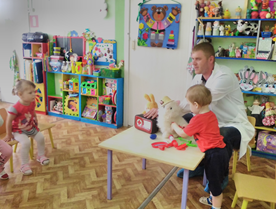 Составили: воспитатель I квалификационной категорииКутепова Н.В.Воспитатель: Коноваленко А.В.Октябрь 2018 годЦель: Познакомить детей с профессией «ветеринарный врач». Задачи: Образовательные: Формировать у детей представления о труде врача для животных (ветеринара).Показать детям значение ветеринарной медицины для домашних питомцев.Развивающие:Учить детей отображать в игре знания об окружающем.Воспитательные: Воспитывать у детей любовь к животным, желание им помочь.Воспитывать уважение к людям различных профессий.             Словарь новых слов: ветеринар.Предварительная работа: с/р игра «Зоопарк», «Больница», рассматривание иллюстраций домашних и диких животных, чтение сказки К.И. Чуковского «Айболит».Оборудование и материалы: проектор, экран, мультфильм «Доктор Айболит и его звери», магнитофон, игрушка - кошка, чемодан с медицинскими инструментами.Ход:1. Организационный момент:Воспитатель: Ребята, к нам сегодня придет гость, имеющий необычную профессию. Но сначала послушайте стихотворение.Ветеринар — доктор особенный,Он лечит всех зверей,Всегда он в уваженииСреди честных людей.Такого врача называют:«Добрый доктор Айболит».Поможет всем животным,Излечит, исцелит.2. Сюрпризный момент:Входит гость в белом халате.Воспитатель: Ребята, я хочу сегодня вас познакомить с нашим гостем – Горобченко Евгением Владимировичем.Родитель: Здравствуйте, ребята. Спасибо вам, что пригласили меня в гости. Ребята, а вы знаете сказку К. И. Чуковского «Айболит» /ответы детей/.Родитель: А кто помнит, кого лечил доктор в этой сказке?Ответы детей.Родитель: Верно, зверей.Родитель: Да, ребята, я тоже очень люблю животных и поэтому решила стать не врачом, который лечит детей и взрослых, а доктором для зверей.Воспитатель: Ребята, а вы знаете, как называется врач, который лечит зверей?Ответы детей.Родитель: Ребята, моя профессия называется ветеринар. Профессия ветеринара – очень интересная, сложная, ответственная и добрая профессия. Домашние животные не могут, как дикие, сами заботиться о своем здоровье. Поэтому им помогает ветеринар. А у вас есть дома домашние животные. Скажите, как их зовут?Ответы детей.Родитель: А еще, ребята, есть клиника, где лечат животных, называется ветеринарная лечебница.Родитель: Ветеринар не только лечит заболевших домашних питомцев, он делает им различные профилактические прививки /показывает чемодан с инструментами/, чистит им уши, подстригает когти, слушает животного – в общем, следит, хорошо ли содержится ваше домашнее животное, достаточно ли оно двигается, какой у него аппетит. Чтобы стать ветеринаром необходимо обладать аккуратностью, вниманием, выдержкой и конечно же, любить животных, ведь чтобы животное позволило ему себя лечить, оно должно чувствовать, что человек не хочет причинить ему зла.   Но если ваша кошка или собака заболела, ветеринары, как и обычные врачи, осматривают вашего пушистого друга, дают ему лекарство, а в тяжелых случаях проводят хирургические операции. 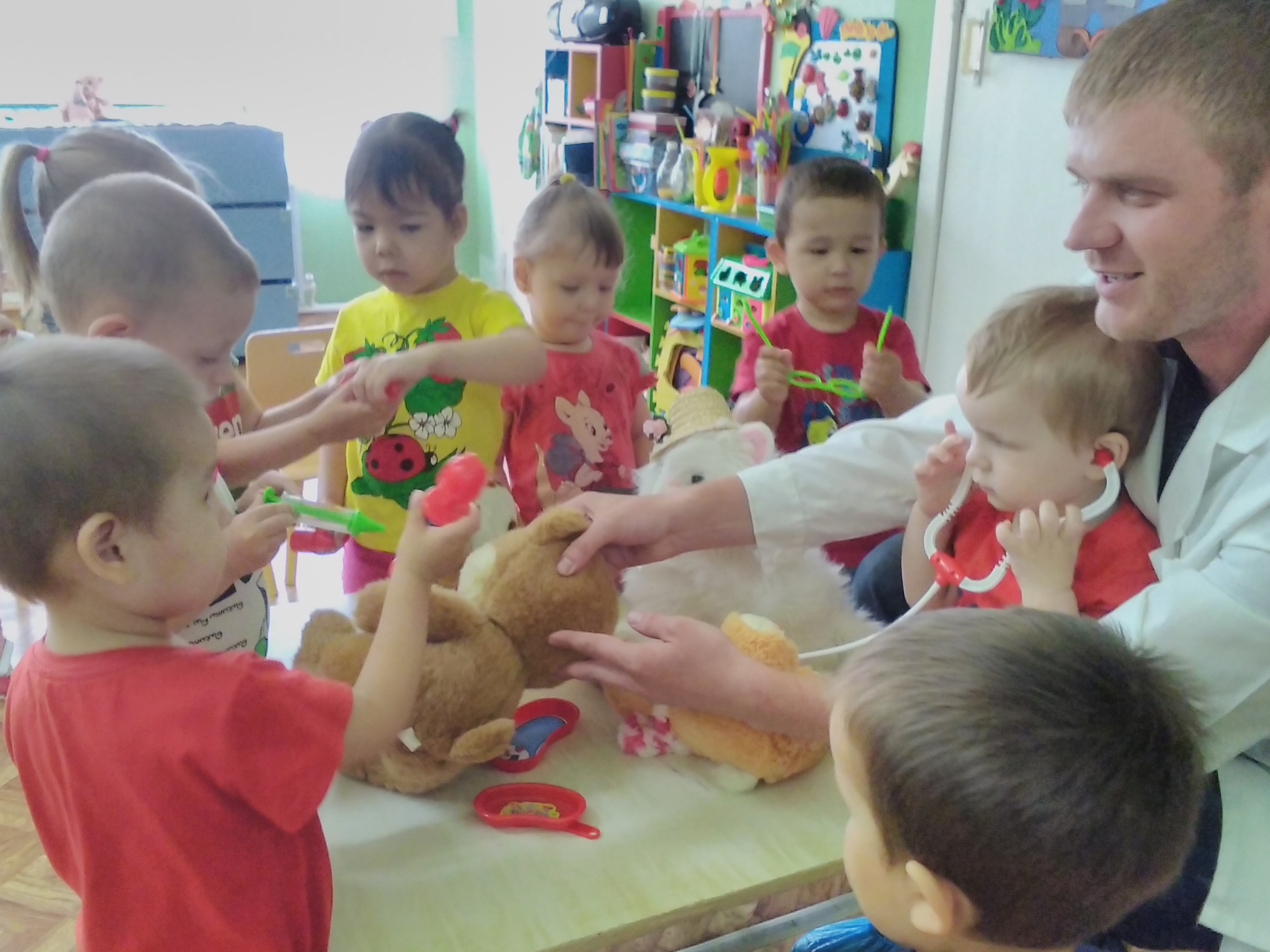 - Ребята, а еще врач, который лечит животных, должен обладать хорошим здоровьем. И я предлагаю вам сделать зарядку.«Дикие животные»Жарким днем лесной тропойЗвери шли на водопой. (Дети идут по кругу друг за другом)За мамой-лосихой топал лосенок, (Идут, громко топая)За мамой-лисицей крался лисенок, (Идут крадучись)За мамой-ежихой катился ежонок,  (Передвигаются в глубоком приседе)За мамой-медведицей шел медвежонок,  (Передвигаются в глубоком приседе)За мамою-белкой скакали бельчата, (Скачут на носочках, согнув руки перед грудью)За мамой-зайчихой — косые зайчата, (Скачут, сделав «ушки» из ладоней)Волчица вела за собою волчат. (Идут на четвереньках)Все мамы и дети напиться хотят. (Идут на четвереньках).Родитель: Молодцы, ребята. Родитель: Ребята, а вы любите животных? Дети: Да.3. Итог:Родитель: А в заключении, я хочу вам предложить посмотреть мультфильм «Доктор Айболит и его звери».Родитель: Ребята, а сейчас мне пора уходить, чтобы дальше лечить животных. До свидания.